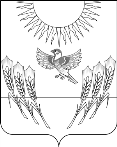 АДМИНИСТРАЦИЯ ВОРОБЬЕВСКОГО МУНИЦИПАЛЬНОГО РАЙОНА ВОРОНЕЖСКОЙ ОБЛАСТИП О С Т А Н О В Л Е Н И Еот 10 апреля   2017 года № 109	 	    	            с. ВоробьевкаОб окончании отопительного периода 2016-2017 годовВ соответствии с п. 5 Правил предоставления коммунальных услуг собственникам и пользователям помещений в многоквартирных домах и жилых домов, утвержденных Постановлением Правительства РФ от 06 мая 2011 года N 354, администрация Воробьевского муниципального района постановляет:  1. Теплоснабжающим предприятиям, учреждениям и организациям завершить отопительный период 2016-2017 годов с 12.04.2017 г.   2. В случае понижения температуры наружного воздуха разрешить частичное протапливание учреждений социальной сферы для поддержания оптимального температурного режима в учреждениях до 21 апреля 2017 года.          3. Контроль за выполнением настоящего постановления возложить на заместителя главы администрации  муниципального района – начальника  отдела по строительству, архитектуре, транспорту и ЖКХ  Гриднева Д.Н.Глава администрации муниципального района 			                      	М.П. Гордиенко